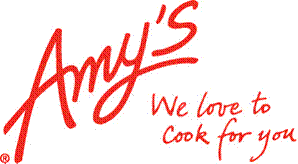 We are currently accepting applications/resumes for the following opening:                                                 Plant Electrician – Manufacturing       1st Shift Department: 	Maintenance Reports To: 	Maintenance SupervisorLocation:	2330 Northpoint Parkway, Santa Rosa, CA 95407SUMMARY Installs and repairs electrical systems, apparatus, and electrical and electronic components of industrial machinery and equipment by performing the following duties.ESSENTIAL DUTIES AND RESPONSIBILITIES include the following. Other duties may be assigned.    Trouble shoot, repair and install industrial electrical motors, controls, devices, 3-phase and single-phase branch circuit’s problems, and instruments. Install and/or repair wiring, conduit, branch service and power supply for plant equipment and facilities. Install/program and troubleshoot adjustable frequency AC and DC motor drives.  Trouble shoot, repair and install industrial computer controls and PLC’s, must be able to use a computer to interpret/troubleshoot P.L.C. ladder diagrams, and check function of I/O. Tests malfunctioning machinery and discusses malfunction with other maintenance workers, such as Maintenance Mechanic, Maintenance Supervisor to diagnose malfunction. Diagnoses and replaces faulty mechanical, hydraulic, and pneumatic components of machines and equipment. Overtime may be required.SUPERVISORY RESPONSIBILITIES Oversee job duties of maintenance electrician.QUALIFICATIONS  To perform this job successfully, an individual must be able to perform each essential duty satisfactorily. The requirements listed below are representative of the knowledge, skill, and/or ability required. Reasonable accommodations may be made to enable individuals with disabilities to perform the essential functions.EDUCATION / EXPERIENCE High school diploma or general education degree (GED); or equivalent combination of education and experience.Or one to three years related experience and/or training. SKILLSRequires a well rounded and experienced knowledge of the practices, tools, equipment and materials used in assigned skill trade area.Ability to read and interpret documents such as safety rules, operating and maintenance instructions, and procedure manuals. Ability to write routine reports and correspondence.  Ability to speak effectively before groups of customers or employees of organization.Ability to calculate figures and amounts such as discounts, interest, commissions, proportions, percentages, area, circumference, and volume. Ability to apply concepts of basic algebra and geometry.If InterestedPlease visit our website and apply at http://www.amys.com/about-us/employmentIf you have any questions, please contact Nancy Valencia (707) 568-4739 nancyvalencia@amyskitchen.net 